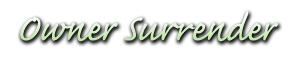 Please be as honest as possible so that we can find your dog the best home!Date:Name: Address:Phone Number: Name and Age of your dog: Is your dog AKC Registered? Who was the breeder? Date of last vaccinations? Is your dog crate trained? Is your dog house trained? How is your dog with:Children? Adults? Other Dogs? Cats? Is your dog spayed or neutered? Is your dog on heartworm preventative? Date of last heartworm check? Special toys your dog loves to play with? Activities your dog enjoys ie: swimming, playing ball etc. Reason you must surrender your dog.TBVC Rescue will handle all communication between rescue parties, the Surrenderer will NOT contact the Adopter.